Year 3 & 4 Band Level Technologies Overview Suggestion By Joanne Villis
SUBJECT: Design and TechnologiesSUBJECT: Digital Technologies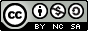 Design and Technologies Teaching Ideas by Joanne Villis is licensed under a Creative Commons Attribution-NonCommercial-ShareAlike 4.0 International License. Based on a work at http://intertecheducation.edublogs.org/.
Permissions beyond the scope of this license may be available at jvillis@inter-tech.com.au.STRAND: Knowledge and understandingSTRAND: Knowledge and understandingSTRAND: Knowledge and understandingSTRAND: Processes and production skillsSTRAND: Processes and production skillsSTRAND: Processes and production skillsCONTENT DESCRIPTORYEAR 3 TOPICYEAR 4 TOPICCONTENT DESCRIPTORYEAR 3 TOPICYEAR 4 TOPICRecognise the role of people in design and technologies occupations and explore factors, including sustainability that impact on the design of products, services and environments to meet community needs (ACTDEK010)Solar ovensBottled waterCritique needs or opportunities for designing and explore and test a variety of materials, components, tools and equipment and the techniques needed to produce designed solutions (ACTDEP014)Bee Bots3D ModelInvestigate how forces and the properties of materials affect the behaviour of a product or system (ACTDEK011)Bee Bots
Gears3D modelBee BotsGenerate, develop, and communicate design ideas and decisions using appropriate technical terms and graphical representation techniques (ACTDEP015)Bee BotsBee BotsInvestigate food and fibre production and food technologies used in modern and traditional societies (ACTDEK012)Milk production
RiceIndigenous Seasonal Australian foodsSelect and use materials, components, tools and equipment using safe work practices to make designed solutions (ACTDEP016)Bee BotsMarble Run3D ModelInvestigate the suitability of materials, systems, components, tools and equipment for a range of purposes (ACTDEK013)Solar ovensBottled waterEvaluate design ideas, processes and solutions based on criteria for success developed with guidance and including care for the environment (ACTDEP017)Bee Bots
Marble Run3D ModelPlan a sequence of production steps when making designed solutions individually and collaboratively (ACTDEP018)3D ModelBee BotsSTRAND: Knowledge and understandingSTRAND: Knowledge and understandingSTRAND: Knowledge and understandingSTRAND: Processes and production skillsSTRAND: Processes and production skillsSTRAND: Processes and production skillsCONTENT DESCRIPTORYEAR 3 TOPICYEAR 4 TOPICCONTENT DESCRIPTORYEAR 3 TOPICYEAR 4 TOPICExplore and use a range of digital systems with peripheral devices for different purposes, and transmit different types of data (ACTDIK007)Data
EmailSound dataCollect, access and present different types of data using simple software to create information and solve problems (ACTDIP009)DataSound dataRecognise different types of data and explore how the same data can be represented in different ways (ACTDIK008)Data
QR CodesDefine simple problems, and describe and follow a sequence of steps and decisions (algorithms) needed to solve them (ACTDIP010)Intro to codingHopscotch (coding)Implement simple digital solutions as visual programs with algorithms involving branching (decisions) and user input (ACTDIP011)Bee BotsHopscotch (coding)
Bee BotsExplain how developed solutions and existing information systems meet common personal, school or community needs, and envisage new ways of using them (ACTDIP012)RobotsYoung inventorsWork with others to plan the creation and communication of ideas and information safely, applying agreed ethical and social protocols (ACTDIP013)Email
Blogging